  PRIMORSKO-GORANSKA ŽUPANIJA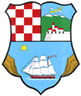 ZAPISNIK SA SASTANKASazivačIme i prezimePotpisSazivačIVOSLAV JURETIĆ, prof.Naziv sastanka:23. TELEFONSKA SJEDNICA ŠKOLSKOG ODBORA SREDNJE ŠKOLE ZA ELEKTROTEHNIKU I RAČUNALSTVO1.Mjesto:ZVONIMIROVA 12, RIJEKAPočetak:_____1.Dan i datum:22.02.2019. – 25.02.2019.Završetak:______2.Dnevni red:Ravnatelj škole je, dana 22.02.2019. godine, putem službenog e-maila škole, uputio članovima Školskog odbora prijedlog novog Statuta Srednje škole za elektrotehniku i računalstvo Rijeka na usvajanje te traži očitovanje do 25.02.2019. do 14,00 sati.Na zadnjoj sjednici Školskog odbora održanoj dana 31.01.2019. godine usvojen je prijedlog izmjena i dopuna Statuta te je isti dostavljen osnivaču na prethodnu suglasnost, u zakonskom roku propisanim zadnjim izmjenama i dopunama Zakona o odgoju i obrazovanju u osnovnoj i srednjoj školi. Naknadno (03.02.2019.) Škola je zaprimila od osnivača ogledni primjerak prijedloga Statuta za srednje strukovne škole. Isti je izradila radna skupina koja je počela s radom početkom studenog 2018. godine. U isti su dodane specifičnosti naše ustanove (pečati, programi obrazovanja i sl.) te će novim Statutom biti lakše poslovanje jer je tekst novog Statuta kompletan, cjelovit i vrlo kvalitetan, a zakonska obveza usklađivanja općih akata time je još kvalitetnije izvršena.3. Članovi Školskog odbora:1.  Robert Urek, dipl.iur. -  predstavnik osnivača2.  Denijal Ramić., predstavnik osnivača 3.  Ivoslav Juretić, prof., predstavnik Skupa radnika4.  Lidija Hreljac Trumbetaš, prof., predstavnik Nastavničkog vijeća5.  Vanda Milković, prof., predstavnica Vijeća roditelja6.  Marin Antunović, predstavnik osnivača7.  Dolores Kapović, prof., predstavnica Nastavničkog vijećaZaključak:Zaključak:Članovi Školskog odbora koji su dali suglasnost na prijedlog ravnatelja su:1. Denijal Ramić, bacc.oec.2. Lidija Hreljac Trumbetaš, prof.3. Vanda Milković, prof.4. Dolores Kapović, prof.5. Ivoslav Juretić, prof.S obzirom da se većina članova Školskog odbora očitovala u zadanom roku donesena jeODLUKAkojom se usvaja prijedlog Statuta Srednje škole za elektrotehniku i računalstvo u Rijeci.Prijedlog Statuta dostavlja se osnivaču na prethodnu suglasnost.Zapisnik sastavio:Ime i prezimePotpisZapisnik sastavio:SABINA LOŽAR, dipl.iur.KLASA:003-06/01-19-5URBROJ:2170-56-02-19-2